May 6, 2012One Thing (한 가지)
서로에게 성경공부Ephesians 2:8
God saved you by his grace when you believed. And you can't take credit for this; it is a gift from God.
너희가 그 은혜를 인하여 믿음으로 말미암아 구원을 얻었나니 이것이 너희에게서 난 것이 아니요 하나님의 선물이라James 2:26
As the body without the spirit is dead, so faith without deeds is dead. 
영혼 없는 몸이 죽은 것 같이 행함이 없는 믿음은 죽은 것이니라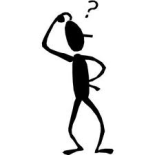 하나님의 은혜라면….Where do you fit in on this chart?            어디에 속한다고 생각하나요?Saved by Grace (은혜로 구원 받음)				Faith without works is dead (행함이 없는 믿음은 죽은 것이니라)Group Question:
In the midst of busy life, there’s so many things to do – how do you handle the multiple tasks?
바쁜 생활 가운데에서 해야 할 것들이 너무도 많습니다 - 많은 작업들을 어떻게 처리합니까?Luke 10:38-42
38 As Jesus and the disciples continued on their way to Jerusalem, they came to a certain village where a woman named Martha welcomed him into her home. 39 Her sister, Mary, sat at the Lord’s feet, listening to what he taught. 40 But Martha was distracted by the big dinner she was preparing. She came to Jesus and said, “Lord, doesn’t it seem unfair to you that my sister just sits here while I do all the work? Tell her to come and help me.” 41 But the Lord said to her, “My dear Martha, you are worried and upset over all these details! 42 There is only one thing worth being concerned about. Mary has discovered it, and it will not be taken away from her.”
38 저희가 길 갈 때에 예수께서 한 촌에 들어가시매 마르다라 이름하는 한 여자가 자기 집으로 영접하더라 39 그에게 마리아라 하는 동생이 있어 주의 발아래 앉아 그의 말씀을 듣더니 40 마르다는 준비하는 일이 많아 마음이 분주한지라 예수께 나아가 가로되 주여 내 동생이 나 혼자 일하게 두는 것을 생각지 아니하시나이까 저를 명하사 나를 도와주라 하소서 41 주께서 대답하여 가라사대 마르다야 마르다야 네가 많은 일로 염려하고 근심하나 42 그러나 몇 가지만 하든지 혹 한가지만이라도 족하니라 마리아는 이 좋은 편을 택하였으니 빼앗기지 아니하리라 하시니라Psalm 27:4-5
4The one thing I ask of the LORD-- the thing I seek most-- is to live in the house of the LORD all the days of my life, delighting in the LORD's perfections and meditating in his Temple. 5 For he will conceal me there when troubles come; he will hide me in his sanctuary. He will place me out of reach on a high rock.
4내가 여호와께 청하였던 한 가지 일 곧 그것을 구하리니 곧 나로 내 생전에 여호와의 집에 거하여 여호와의 아름다움을 앙망하며 그 전에서 사모하게 하실 것이라 5 여호와께서 환난 날에 나를 그 초막 속에 비밀히 지키시고 그 장막 은밀한 곳에 나를 숨기시며 바위 위에 높이 두시리로다Group Question
당신의 삶에 하나님이 요구하시는 그 “한 가지”가 무엇이라고 생각하십니까?
What do you think is the “one thing” that God is desiring in your life?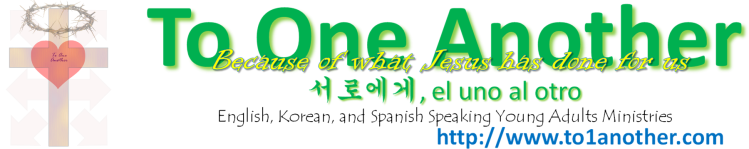 “I don’t need to do anything because I have been saved by grace”은혜로 구원 받았으니 아무것도 안해도 된다“I have to keep doing something to earn my salvation”나의 구원을 받으려 일을 해야 된다Sinner in need of a Savior (See John 8)구원자가 필요한 죄인Pharisees, sufficient on their own혼자서 충분한 바리세인“Father, I have sinned . . .”“아버지, 제가 하늘과 아버지께 죄를 지어 . . .”“All these years I’ve slaved for you . . .”“제가 여러 해 동안 아버지를 섬겨 왔고 아버지의 명령을 어긴 일이 없는데도 . . .”Tends to be lazy 개으른 편입니다“Work hard and become a leader; be lazy and become a slave.” Proverbs 12:24부지런한 자의 손은 사람을 다스리게 되어도 게으른 자는 부림을 받느니라Never be lazy, but work hard and serve the Lord enthusiastically. Romans 12:11부지런하여 게으르지 말고 열심을 품고 주를 섬기라Tends to work hard (is diligent) but often is satisfied by his/her own standards 열심히 일하며 부지런한 편입니다, 그러나 자신의 기준으로 만족하며 살아갑니다Matthew 7:1-31“Do not judge others, and you will not be judged. 2 For you will be treated as you treat others. The standard you use in judging is the standard by which you will be judged. 3 “And why worry about a speck in your friend’s eye when you have a log in your own?1  비판을 받지 아니하려거든 비판하지 말라 2  너희의 비판하는 그 비판으로 너희가 비판을 받을 것이요 너희의 헤아리는 그 헤아림으로 너희가 헤아림을 받을 것이니라 3 어찌하여 형제의 눈속에 있는 티는 보고 네 눈속에 있는 들보는 깨닫지 못하느냐  